Publicado en Huesca el 13/07/2021 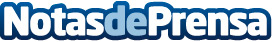 SPI Tecnologías recomienda Soluciones de Gestión Integradas para PYMES y AutónomosLa automatización de procesos y la tecnología aplicada a la gestión de los negocios contribuyen a aumentar no solo la eficiencia, sino también los resultados y los servicios que las empresas pueden ofrecer a sus clientesDatos de contacto:Enrique Español974 415 571Nota de prensa publicada en: https://www.notasdeprensa.es/spi-tecnologias-recomienda-soluciones-de Categorias: Aragón Emprendedores E-Commerce Software Recursos humanos Innovación Tecnológica http://www.notasdeprensa.es